COUNTRIES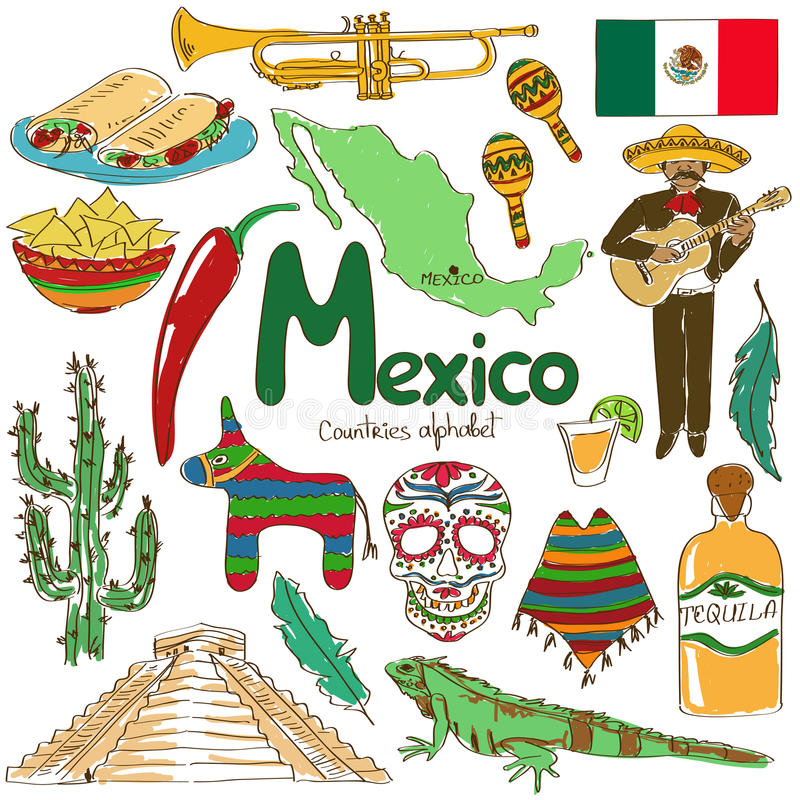 I will talk about Mexico. Mexico is in North America. The capital of Mexico is Mexico City. Now, I will give 5 good reasons to visit this country:Lasdscapes:Food: Music:Traditions:Culture: * HomeworkElaborar una descripción usando los puntos mencionados anteriormente (los cuales pueden ser otros según lo decidan) con los cuales darán razones por las cuales es interesante visitar el país asignado. Se debe investigar el nombre de edificios/monumentos, ropa, baile, comida típica de cada país para poder dar la descripción de manera adecuada.Recuerden usar los verbos vistos en clase enfocados en actividades de viaje, así como usar el present perfect y el already, just, yet, since, for si es posible. Elaborarla la descripción en la libreta, y preparar una breve exposición que iniciara el día 16 de enero, el apoyo visual será en Power Point, se usaran imágenes referentes al punto a tratar, y con el mínimo de texto, y será enviado como máximo el día 13 de enero de 2023 a las 6pm al correo roberto_hdez_stgo@hotmail.comA continuación se enlistan los países que cada uno expondrá e investigará para la tarea.Ángel   AustraliaSantiago  Brazil Paulina  Canada Oscar  ChinaSalvador  DenmarkAdriel  EgyptYaretzi  England Valeria  FranceStephanie  GermanyJavier  IndiaMestli  IrelandSamantha  ItalySandra  Japan Ray  QatarAlain  RussiaEvan  SpainIruy  SwitzerlandPaloma  USALizeth  WalesOzem  Kenya